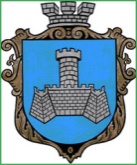 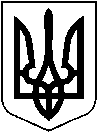 УКРАЇНАХМІЛЬНИЦЬКА МІСЬКА РАДАВІННИЦЬКОЇ ОБЛАСТІВиконавчий комітетР І Ш Е Н Н Я       від “11” квітня 2024 р                                                                     №  Про встановлення піклування над неповнолітньою  К.С.О., _ року народження та призначення громадянки К.Д.О. піклувальником над нею             Розглянувши заяву громадянки К.Д.О., яка проживає за адресою: м.  _,  пров. _,   буд.__   та  відповідні документи  щодо  призначення  її  піклувальником над  неповнолітньою сестрою К. С. О., _ року народження, врахувавши те, що  неповнолітній К.С.О. рішенням виконавчого комітету Хмільницької міської ради  Вінницької області від  11.04.2024 року №          надано статус дитини, позбавленої батьківського піклування, громадянка  К.Д.О. є сестрою неповнолітньої К.С.О., нею подані документи передбачені п. 79 постанови Кабінету Міністрів України від 24.09.2008 р. №866 «Питання діяльності органів опіки та піклування пов’язаної із захистом прав дитини», в зв’язку з чим наявні підстави для встановлення  піклування над  дитиною та призначення  піклувальника, керуючись постановою Кабінету Міністрів України від 24.09.2008 р. №866 «Питання діяльності органів опіки та піклування пов’язаної із захистом прав дитини», ст. 11 Закону України «Про забезпечення організаційно-правових умов соціального захисту дітей-сиріт та дітей, позбавлених батьківського піклування», ст. ст.  34, 59 Закону України «Про місцеве самоврядування в України», виконком Хмільницької міської радиВирішив:1.   Встановити  піклування над  неповнолітньою  К.С.О., _ року народження.2. Призначити громадянку К.Д.О.  піклувальником  над  неповнолітньою К.С.О., _ року народження. 3. Контроль за виконанням цього рішення покласти на  заступника міського голови з питань діяльності виконавчих органів міської ради Сташка А.В.     Міський голова			                         Микола ЮРЧИШИН